DARTMOUTH COLLEGE			INSURANCE REQUIREMENTS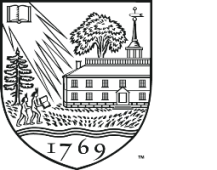 Activities, Events, Entertainment – Students, Alumni, Other									  GENERAL LIABILITYSERVICE						INSURANCE REQUIRED						       	(Primary, Umbrella or Both)Actor (not through Event Planner)	$    500,000Event/Meeting Planning Company	$ 1,000,000Musician	$    500,000Musical Group/Band	$ 1,000,000Photographer/Videographer	$    500,000	Special Events 	$ 1,000,000	(Amusements, Games, Booths, Tents, etc.)Special Events	$ 2,000,000	(Carnival Rides, Climbing Walls, Suds Party, Mechanical Bull, etc.)CERTIFICATES OF INSURANCE MUST INDICATE THE FOLLOWINGThe Trustees of Dartmouth College must be added as an Additional Insured as it pertains to the work done/service provided and/or product delivered to the College.The Certificate Holder must be:		The Trustees of Dartmouth College53 South Main Street,   Suite 212Hanover, NH  037553)  Certificates indicating Additional Insured by written contract are not accepted.4)  Additional insurance limits may be required, depending on (a) services or equipment involved, or (b) perceived risk exposure to the College.For questions, please contact the Office of Risk and Internal Controls Services at (603) 646-2442.January, 2013